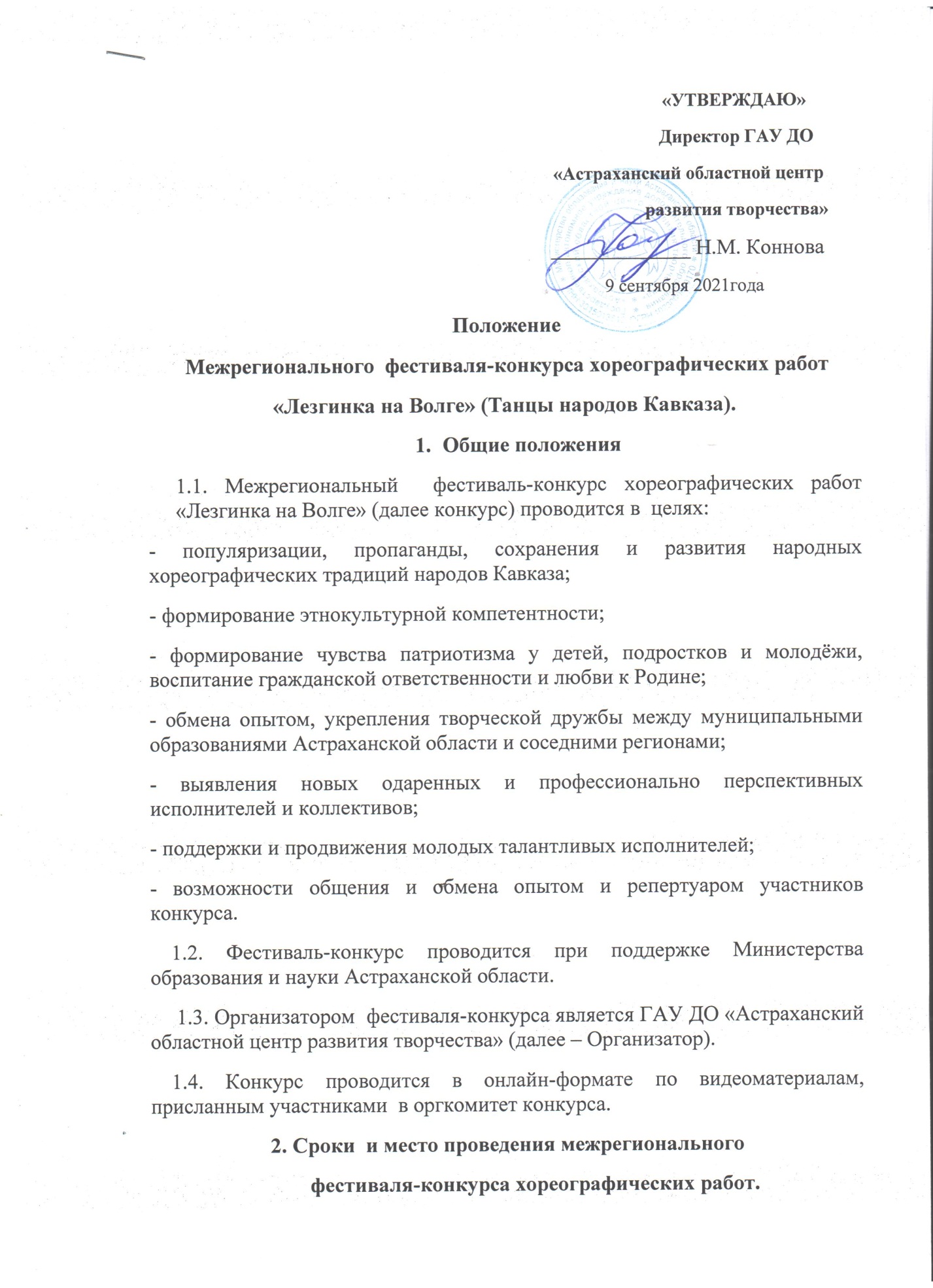 Сроки проведения фестиваля-конкурса:  1  октября – 10 ноября 2021 года.Место проведения:  город  Астрахань, улица Володарского дом №9.ГАУ ДО  «Астраханский  областной  центр  развития  творчества».3. Оргкомитет и жюри фестиваля - конкурса3.1. Состав жюри формируется из ведущих  специалистов в области хореографии из республики Дагестан и Астраханской области. 3.2. Каждый член жюри оценивает выступления конкурсантов. Решение жюри оформляется соответствующим протоколом с указанием итоговой суммы набранных каждым конкурсантом баллов. При равном количестве баллов, полученных двумя и более конкурсантами, решение о присуждении звания лауреата принимается путём голосования членов жюри, решающим является голос Председателя жюри.3.3. По решению жюри  участникам  конкурса присуждаются дипломы  I, II, III степени, дипломы  лауреатов I, II, III степени, а так же диплом Гран-При.4.Участники фестиваля-конкурса.В фестивале-конкурсе могут принимать участие творческие коллективы детских садов, образовательных школ,  учреждений дополнительного образования, учреждений культуры,  учреждений среднего профессионального  и высшего образования  г. Астрахани, Астраханской области и других регионов России.Возрастная категория участников  фестиваля-конкурса от 4 до 20 лет. 5. Конкурсные номинации, возрастные категории и критерии оценок.- СОЛО;-ДУЭТ;-ТРИО;-МАЛАЯ ГРУППА;-АНСАМБЛЬ;- СВОБОДНАЯ ЛЕЗГИНКА.- СТИЛИЗОВАННАЯ ЛЕЗГИНКА1 возрастная категория: 4-6 лет;2 возрастная категория: 7-10 лет;3 возрастная категория: 11-13 лет;4 возрастная категория: 14-17 лет; 5 возрастная категория: 18-20 лет;6 возрастная категория: смешанные возрастные группы.Критерии оценки:-исполнительское мастерство – техника исполнения движений;- композиционное построение номера;- соответствие репертуара с возрастными особенностями исполнителей;-сценичность (пластика, костюм, реквизит, культура исполнения);- артистизм, раскрытие художественного образа;- представляемые на конкурс работы должны соответствовать тематике конкурса.6. Требования  к видеоматериалам и хронометраж.Рекомендуемый формат mp4, AVI или mov, допускаются все необходимые и достаточные художественные, музыкальные, сценические, постановочные видео- и аудиоспецэффекты.  Видеозапись присылается на электронный адрес конкурсной комиссии.Видеозапись должна быть записана на видеокамеру или смартфон в высоком качестве разрешения.Запись должна быть произведена в горизонтальном положении экрана.Каждый номер конкурса записывается отдельным файлом с одной камеры.Содержание видеоматериала должно соответствовать информации, указанной в заявке.Продолжительность каждого произведения не должна превышать по времени 4 минут. В номинации СВОБОДНАЯ ЛЕЗГИНКА продолжительность не более 2 минут.7. Условия,  формат и сроки проведения.Время проведения :Приём заявок с 1 октября по 29 ктября 2021 года.Конкурсный  просмотр  видеоматериала  жюри  с 29 октября по 1 ноября  2021 года.Подведение итогов конкурса  с 1 ноября по 6  ноября 2021 года.Итоги фестиваля-конкурса будут размещены на сайте:  www.center-dt.ru   7 ноября 2021 года.  Гала-концерт в онлайн формате будет размещён на сайте Центра www.center-dt.ru 9-10  ноября 2021 года.  Конкурс проводится в онлайн формате по видеоматериалам,   присланным на электронную почту оргкомитета : omdi2004@bk.ruЗАПОЛНИТЕ ЗАЯВКУ (Приложение 1):   Прикрепите видеоматериал ( формат – MPEG-4, AVI),  Прикрепите копию квитанции об оплате организационного взноса ( скан, скриншот/ фото чека) Отправьте на почту оргкомитета omdi2004@bk.ru ОДНИМ ПИСЬМОМ.Видеоролик: СОЛО, ДУЭТ, ТРИО, СВОБОДНАЯ ЛЕЗГИНКА  – должен быть подписан фамилией участника + с названием коллектива с указанием возрастной категории.Видеоролик: АНСАМБЛЬ, МАЛАЯ ГРУППА, СТИЛИЗОВАННАЯ ЛЕЗГИНКА - должен быть подписан  названием  коллектива участника с указанием возрастной категории.Вам будет выслан ответ о принятии Вашей заявки. Один исполнитель имеет право принять участие в нескольких номинациях при условии полной оплаты за каждую из них.Оплата организационного взноса производится до 29  октября 2021 года8. Финансовые условия конкурса.В каждой номинации, оплачивается каждый номер. Стоимость 1 одного номера:- СОЛО –  300  рублей с человека;-ДУЭТ – 250   рублей за каждого участника;-ТРИО –150  рублей за каждого участника; -МАЛАЯ ГРУППА (от 4 до 7 человек) – 150  рублей с участника;-АНСАМБЛЬ (коллектив от 8 человек) – 100  рублей с участника;- СВОБОДНАЯ ЛЕЗГИНКА – 400 рублей с участника;- СТИЛИЗОВАННАЯ ЛЕЗГИНКА -  150   рублей с участника.9. Награждение участников.По результатам работы жюри  награждение проводится с учётом возрастных категорий и предусматривают присуждения звания обладателя лауреатов трёх призовых мест (I, II, III степень), дипломантов трёх призовых мест (I, II, III степень) и Гран-при. Дипломы конкурсантов и благодарственные письма руководителям/педагогам высылаются на электронную почту, указанную в заявке. (Оригинал наградного материала можно получить в ОРГКОМИТЕТЕ конкурса с 11 по  16  ноября 2021 года)Все протоколы по итогам  фестиваля-конкурса направляются в Оргкомитет конкурса. Решения жюри, оформленные протоколом, окончательны; пересмотру и обжалованию не подлежат.Итоги фестиваля-конкурса будут размещены 7 ноября 2021 года на сайте: www.center-dt.ru.Гала-концерт в онлайн формате будет размещён 9-10 ноября 2021 года на сайте Центра www.center-dt.ruЗаявки с видеоматериалом и копия квитанции об оплате принимаются  до 29  октября 2021 года (включительно)  строго по электронной почте с пометкой «Лезгинка на Волге - 2021» (Танцы народов Кавказа)  на  e-mail:  omdi2004@bk.ruВнимание! Заявка без оплаты считается недействительной!	Невыполнение условий настоящего Положения влечёт за собой исключение из участия конкурса.  Адрес Оргкомитета: 414000 г. Астрахань, ул. Володарского, 9 ГАУ ДО «Астраханский областной центр развития творчества»  контактные телефоны: 8 (8512) 51-23-56, 51-17-92 факс, e-mail: omdi2004@bk.ru Дуйсенова Екатерина Александровна ( 8 964 880 82 05) Реквизиты для оплаты: ГАУ ДО «Астраханский областной центр развития творчества»ИНН 3015013618 КПП 301501001 ОГРН 1023000840170 ОКТМО 12701000001 414000 г. Астрахань, ул Володарского,9.Тел. (8512)51-23-56, (факс) (8512)51-49-00 Директор Коннова Нина Михайловна. Главный бухгалтер Попова Ирина Аркадьевна счет 40603810205004000007 Номер карты 5479050010115216 ELENA MYAQKOVA Реквизиты банка Астраханское отделение №8625 Сбербанка России г. АстраханиБИК 041203602к/с. 30101810500000000602 87600000000000000130Приложение 1.Заявкана участие во Всероссийском   детском, юношеском и молодежном фестивале-конкурсе «Лезгинка на Волге — 2021» (Танцы народов Кавказа)Приложение 2.СОГЛАСИЕзаконного представителя на обработку персональных данных несовершеннолетнего ребёнка Я,_________________________________________________________________________,ФИОпроживающий  по  адресу__________________________________________________________________________________________________________________________________Паспорт___________№__________________когда__________________________________ ____________________________________________________________________________являюсь законным представителем несовершеннолетнего(Ф.И.О.)_____________________________________________________________________на основании ст. 64 п. 1 Семейного кодекса РФ.Настоящим даю свое согласие Государственному автономному учреждению дополнительного образования «Астраханский областной центр развития творчества» (Далее ГАУ ДО «АОЦРТ») на обработку персональных данных моего несовершеннолетнего ребенка (Ф.И.О.)_____________________________________________________________________(дата рождения) ______________________________________________________________  учащей(его)ся _______________________________________________________________, наименование общеобразовательного учрежденияотносящихся исключительно к перечисленным ниже категориям персональных данных:- данные свидетельства о рождении ребенка;- место учебы ребенка;- фото ребенка.Я даю согласие на использование персональных данных моего ребенка исключительно в следующих целях:- предоставления отчетной документации в Министерство образования и науки Астраханской области;- размещения информации о ребенке на сайте ГАУ ДО «АОЦРТ» (www. center-dt.ru);Настоящее согласие предоставляется на осуществление сотрудниками ГАУ ДО «АОЦРТ» следующих действий в отношении персональных данных ребенка: сбор, систематизация, накопление, хранение, уточнение (обновление, изменение), использование (только в указанных выше целях), уничтожение. Я даю согласие на обработку персональных данных ребенка автоматизированным и неавтоматизированным способом.Обработку персональных данных ребенка для любых иных целей я запрещаю. Она может быть возможна только с моего особого письменного согласия в каждом отдельном случае.Я подтверждаю, что, давая настоящее согласие, я действую по своей воле и в интересах ребенка, законным представителем которого являюсь.Телефон законного представителя _______________________(обязательно)Дата: _____._________________._________г.Подпись:________________________(________________________)                                                                   расшифровка подписиПолное название ансамбля (для ансамбля)*заносится в дипломФамилия, имя участника (для солиста) *заносится в диплом Дата рождения  (для солиста), полных летКрай, Область, ГородФИО (полностью) руководителя (педагоги) ансамбля/солиста *заносится в дипломКонтактный телефон руководителя (указывать обязательно)ФИО (полностью) концертмейстера  (при наличии)Полное название учрежденияАдрес учреждения, e-mail, телефонОбщее количество участниковНоминация (согласно Положению)Возрастная категорияКол-во участников на сценеНазвание композицииВремя исполнения